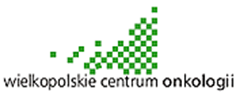 Poznań, dnia 2023-12-08EZ/350/126/2023/……………..Wg rozdzielnikaDo uczestników postepowania o zainteresowanych  Dotyczy postępowania: 126/2023 którego przedmiotem jest: „Zakup i dostawa masek termoplastycznych”Wielkopolskie Centrum Onkologii uprzejmie informuje, iż wpłynęły pytania do Specyfikacji Warunków Zamówienia. Zamawiający, na podstawie art. 284 ust. 2 ustawy Prawo zamówień publicznych (Dz. U. z 2022 r. poz. 1710, ze zm.), udziela odpowiedzi:Czy Zamawiający zezwoli na zaoferowanie masek producenta systemu stabilizatorów ALTA, wymagających montażu pinów (elementów mocujących) w ramce maski?Zintegrowane rozwiązanie, ze względu na konieczność zapewnienia wysokiej precyzji montażu, oferowane jest przez producenta posiadanego przez Zamawiającego systemu stabilizatorów ALTA, tylko w przypadku masek pozwalających na regulację napięcia, pozostałe maski wyposażone są standardowo w komplet elementów mocujących, dostarczanych wraz z maską, nie będących jednak zintegrowaną częścią maski.Odpowiedź: 1) Dopuszczamy maski wymagające montażu pinów w ramce maski.Czy Zamawiający zezwoli na zaoferowanie masek termoplastycznych, w przypadku gdy producent, ze względu na konieczność zapewnienia najwyższych standardów unieruchomienia pacjenta, nie zaleca ponownego podgrzewania maski w celu dokonania modyfikacji?Odpowiedź: 2) Dopuszczamy maski, których producent nie zaleca ponownego podgrzewania maski w celu dokonania modyfikacji.

Czy Zamawiający pozwoli na zaoferowanie masek termoplastycznych, wykonanych z jednowarstwowego materiału (nie posiadających żadnej specjalnej warstwy wewnętrznej zwiększającej komfort), których wnętrze standardowo nie stwarza dyskomfortu dla pacjenta ze względu na łagodne wykończenie wszystkich krawędzi?Odpowiedź: 3) Dopuszczamy maski termoplastyczne wykonane z jednowarstwowego materiału, o ile będzie nadal zapewniony komfort pacjenta.

W związku z niejednoznacznością w podaniu grubości materiału/wykroju, z którego jest wykonana maska w OPZ i wymaganiach technicznych, zwracamy się z prośbą o usunięcie zapisów „2,6 mm” z OPZ.Odpowiedź: 4) w OPZ Zamawiający usuwa zapis: „2,6 m”.

Załącznik nr 1 do SWZ Formularz ofertowyCzy Zamawiający wyrazi zgodę na zmianę zapisu punktu 12 na:„Oświadczamy, że zaoferowane produkty są dopuszczone do obrotu w Polsce zgodnie z Ustawą o wyrobach medycznych.”Odpowiedź: Zamawiający modyfikuje zapis w FORMULARZU  OFERTOWYMPkt. 12 otrzymuje brzmienie: „12. Oświadczamy, że zaoferowane produkty są dopuszczone do obrotu w Polsce zgodnie z Ustawą o wyrobach medycznych  (jeśli dotyczy).”Czy mając na uwadze fakt, że oferowane maski nie są produktem farmaceutycznym, Zamawiający zgodzi się usunięcie punktu nr 13 z formularza oferty lub na zaoferowanie masek przez podmiot nie posiadający aktualnej koncesji/zezwolenia na prowadzenie hurtowni farmaceutycznej ani zezwolenia na wytwarzanie produktów stanowiących przedmiot oferty?Odpowiedź: Zamawiający modyfikuje zapis w FORMULARZU  OFERTOWYMPkt. 13 otrzymuje brzmienie:„13. Oświadczamy, iż posiadamy aktualną koncesję/zezwolenie na prowadzenie hurtowni farmaceutycznej lub zezwolenie na wytwarzanie produktów stanowiących przedmiot oferty (jeśli dotyczy).”Właściwy FORMULARZ OFERTOWY  w załączeniuPozostałe zapisy SWZ bez zmianZ poważaniem, Sporządził:  Dział zamówień publicznych i zaopatrzenia -  Katarzyna Witkowska tel. 61/88 50 643, …644. Załącznik nr 1 do SWZFORMULARZ OFERTOWYDane wykonawcy:Pełna nazwa Wykonawcy.........................................................................................................................adres: ul...............................................................................................................................miejscowość, kod pocztowy..…………………………..…………………………………….….województwo ………………………………………………………………………………………tel................................ adres e-mail: ……..………………..............................NIP................................................REGON.........................................Osoba uprawniona do kontaktów w sprawie prowadzonego postępowania:.......................................................................................................tel................................ adres e-mail: ………..………………..............................     Przedmiot oferty: Zakup i dostawa masek termoplastycznych - postępowanie 126/2023 My niżej podpisani………………………………………………………………………………………………………………………………………………………………………………………………………………działając w imieniu i na rzecz….……………………………………………………………………………………………………   ……………………………………………………………………………………………………..Składamy ofertę na wykonanie przedmiotu zamówienia w zakresie określonym w specyfikacji warunków zamówienia (SWZ) w niniejszym postępowaniu.  Cena oferty:............................. zł netto słownie:..........................................................................................................  zł brutto słownie:..............................................................................*Powielić tyle razy na ile pakietów jest składana oferta4. Oświadczamy, że dostawa/usługa/robota budowlana będąca przedmiotem zamówienia     wykonywana będzie zgodnie z obowiązującymi przepisami prawa.5.   Oferujemy realizację przedmiotu zamówienia w terminie wyznaczonym przez Zamawiającego.     Umowa na 24 miesiące, termin dostaw – realizacja do 6 dni roboczych.  [dni robocze - jako pn-pt.]6.  Akceptujemy warunki płatności. Termin zapłaty w ciągu 60 dni licząc od dnia otrzymania faktury przez zamawiającego. Oświadczamy, iż wykonanie przedmiotowego zamówienia powierzę/nie powierzę* podwykonawcom.* Niewłaściwe skreślić.W przypadku powierzenia zamówienia podwykonawcom proszę o podanie części zamówienia i firm podwykonawców.Wykaz podwykonawców wraz z wymaganymi informacjami.  ...................................................................................................................................................................................................................................................................................................Oświadczamy ze zapoznaliśmy się ze szczegółowymi warunkami i zasadami postępowania, w tym realizacji zamówienia i nie wnosimy żadnych uwag.  Uważamy się za związanych złożoną ofertą przez czas wskazany w SWZ.Oświadczamy, że spełniamy wszystkie wymagania zawarte w niniejszym postępowaniu       i przyjmujemy je bez zastrzeżeń oraz, że otrzymaliśmy wszystkie niezbędne informacje potrzebne do przygotowania oferty.Oświadczamy, że wszystkie złożone przez nas dokumenty są zgodne z aktualnym stanem prawnym i faktycznym ze świadomością odpowiedzialności karnej za składanie fałszywych oświadczeń w celu uzyskania korzyści majątkowych (zamówienia publicznego).Oświadczamy, że zaoferowane produkty są dopuszczone do obrotu w Polsce zgodnie z Ustawą o wyrobach medycznych  (jeśli dotyczy). Oświadczamy, iż posiadamy aktualną koncesję/zezwolenie na prowadzenie hurtowni farmaceutycznej lub zezwolenie na wytwarzanie produktów stanowiących przedmiot oferty (jeśli dotyczy).Oświadczamy, że :  wybór oferty nie prowadzi do powstania obowiązku podatkowego u Zamawiającego   wybór oferty  prowadzi do powstania obowiązku podatkowego u Zamawiającego:       - nazwa (rodzaj) towaru lub usługi, których dostawa lub świadczenie będzie prowadzić do powstania obowiązku podatkowego ………………………….………….………………………. …………………………………………………………………………………………………………..       -  wartość towaru lub usługi objętego obowiązkiem podatkowym Zamawiającego, bez kwoty podatku …………………………………………………………………..…………………………… …………………………………………………………………………………………………………..       -   stawka podatku od towarów i usług, która zgodnie z wiedzą Wykonawcy, będzie miała zastosowanie - ………………………………………………………………………………………..Oświadczam, że numer rachunku bankowego wskazany na fakturze jest zgłoszony do Urzędu skarbowego i widnieje w wykazie podatników VAT na stronie internetowej ministerstwa Finansów www.podatki.gov.pl, jeśli taki wymóg wynika z Ustawy o VAT.Oświadczamy, iż jesteśmy upoważnieni do reprezentowania firmy.W przypadku przyznania nam zamówienia zobowiązujemy się do zawarcia pisemnej umowy, której treść stanowi załącznik do SWZ, przez osoby upoważnione do zaciągania zobowiązań finansowych, w terminie wyznaczonym przez Zamawiającego.Oświadczamy, że za wyjątkiem informacji i dokumentów zawartych w ofercie na stronach nr __________ niniejsza oferta oraz wszystkie załączniki są jawne i nie zawierają informacji stanowiących tajemnicę przedsiębiorstwa w rozumieniu przepisów o zwalczaniu nieuczciwej konkurencji.Oświadczam, że nie zachodzą w stosunku do mnie przesłanki wykluczenia z postępowania na podstawie art. 5k rozporządzenia Rady (UE) nr 833/2014 z dnia 31 lipca 2014 r. dotyczącego środków ograniczających w związku z działaniami Rosji destabilizującymi sytuację na Ukrainie (Dz. Urz. UE nr L 229 z 31.7.2014, str. 1), w brzmieniu nadanym rozporządzeniem Rady (UE) 2022/576 w sprawie zmiany rozporządzenia (UE) nr 833/2014 dotyczącego środków ograniczających w związku z działaniami Rosji destabilizującymi sytuację na Ukrainie (Dz. Urz. UE nr L 111 z 8.4.2022 str. 1) i deklaruję stan ten utrzymywać przez cały okres realizacji umowy, która zostanie zawarta w wyniku rozstrzygnięcia postępowania.Oświadczam, że nie zachodzą w stosunku do mnie przesłanki wykluczenia z postępowania na podstawie art. 7 ust. 1 ustawy z dnia 13 kwietnia 2022 r. o szczególnych rozwiązaniach w zakresie przeciwdziałania wspierani agresji na Ukrainę oraz służących ochronie bezpieczeństwa narodowego ( Dz. U. z 2022, poz. 835) i deklaruję stan ten utrzymywać przez cały okres realizacji umowy, która zostanie zawarta  w wyniku rozstrzygnięcia postępowania.InformacjaCzy Wykonawca jest mikroprzedsiębiorstwem bądź małym lub średnim przedsiębiorstwem?Odpowiedź:Wykonawca jest: (właściwe zakreślić)□ mikroprzedsiębiorstwem  □ małym przedsiębiorstwem□ średnim przedsiębiorstwem □ jednoosobowa działalność gospodarcza□ osoba fizyczna nieprowadząca działalności gospodarczej□ inny rodzajUwaga!Mikroprzedsiębiorstwo: przedsiębiorstwo, które zatrudnia mniej niż 10 osób i którego roczny obrót lub roczna suma bilansowa nie przekracza 2 milionów EUR.Małe przedsiębiorstwo: przedsiębiorstwo, które zatrudnia mniej niż 50 osób i którego roczny obrót lub roczna suma bilansowa nie przekracza 10 milionów EUR.Średnie przedsiębiorstwa: przedsiębiorstwa, które nie są mikroprzedsiębiorstwami ani małymi przedsiębiorstwami i które zatrudniają mniej niż 250 osób i których roczny obrót nie przekracza 50 milionów EUR lub roczna suma bilansowa nie przekracza 43 milionów